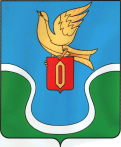 АДМИНИСТРАЦИЯМуниципального образования«Городское поселение «Город Ермолино»КАЛУЖСКАЯ ОБЛАСТЬПОСТАНОВЛЕНИЕ               « 08 » июля  2022  года     	                           г. Ермолино	                               №  106«О проведении общественных обсуждений по проекту внесения изменений в Решение Городской Думы  муниципального образования «Городское поселение «Город Ермолино» от 19.06.2019 № 30 « Об утверждении Правил благоустройства территорий муниципального образования «Городское поселение «Город Ермолино»  В соответствии Федеральным законом от 06.10.2003г. № 131-ФЗ «Об общих принципах организации местного самоуправления в Российской Федерации», руководствуясь, Уставом МО «Городского поселения «Г. Ермолино», Решением Городской Думы муниципального образования «Городское поселение «Город Ермолино» от 04 июля 2018 г. № 52 «Об утверждении положения о порядке организации и проведения общественных обсуждений в муниципальном образовании «Городское поселение «Город Ермолино», Решением Городской Думы муниципального образования «Городское поселение «Город Ермолино» от 07.07.2022 № 33 «О назначении общественных обсуждений»,   ПОСТАНОВЛЯЮ:1. Создать комиссию по проведению общественных обсуждений по проекту Решения о внесении изменений в правила благоустройства территорий муниципального образования «Городское поселение «Город Ермолино» в следующем составе: Исаев А.А.-председатель комиссии общественных обсуждений, Куриленко С.Ю. –секретарь общественных обсуждений, члены комиссии: Шведов А.А., Кауркина О.К., Авдеева Н.Е., Довлетова Ю.Р., Кудряшов Б.П., Лукьянов И.А.(далее-Комиссия)2. Комиссии обеспечить:1). размещение оповещения о начале и сроках проведения общественных обсуждений по вопросу, указанному в п.1 настоящего распоряжения, а также экспозиционных материалов на официальном сайте администрации муниципального образования «Городское поселение «Город Ермолино» в сети интернет: http://admermolino.ru/  на информационном стенде в здании администрации муниципального образования «Городское поселение «Город Ермолино» и публикацию в газете «Уголок России».2.) прием замечаний и предложений по общественным обсуждениям от участников общественных обсуждений через приемную администрации муниципального образования «Городское поселение «Город Ермолино по адресу: 249010, Калужская область, Боровский район, г.Ермолино, ул. 1 Мая д.4,  и (или)электронную почту: adm.ermolino@yandex.ru3. Настоящее Постановление подлежит опубликованию в порядке, установленном для официального опубликования муниципальных правовых актов. 4. Контроль за исполнением настоящего Постановления оставляю за собой.Глава  администрации 								Е.А. ГуровОПОВЕЩЕНИЕ О НАЧАЛЕ ОБЩЕСТВЕННЫХ ОБСУЖДЕНИЙ  В целях благоустройства территорий муниципального образования «Городское поселение «Город Ермолино», в соответствии с Решением Городской Думы муниципального образования «Городского поселения «Город Ермолино» от 07 июля 2022г №    33  проводятся общественные обсуждения  по проекту: Решения о внесении изменений в правила благоустройства территорий муниципального образования «Городское поселение «Город Ермолино».Организатор общественных обсуждений: Администрация муниципального образования «Городское поселение «Город Ермолино»Адрес места расположения: Калужская область , Боровский район, г. Ермолино, ул. 1Мая д.4Телефон: (848438) 6-48-38;Представитель организатора общественных обсуждений: Ведущий эксперт отдела городского хозяйства администрации Куриленко С.Ю.;Срок проведения общественных обсуждений: с «11» июля 2022 г. по «12 » августа 2022г. Проект правил размещен на официальном сайте  администрации в сети Интернет по адресу http://admermolino.ru/Оповещение о начале общественных обсуждений (публичных слушаний) размещается на информационный стенд (стенды): Администрация муниципального образования «Городского поселения «Город Ермолино», г. Ермолино, ул. 1 Мая д.4Консультирование посетителей экспозиции проекта: с «11» июля 2022 г. по «12» августа 2022 г., с 9-00час. до 13-00 час. Место проведения:  Администрация муниципального образования «Городское поселение «Город Ермолино», г. Ермолино, ул. 1 Мая д.4, каб. 7Прием предложений и замечаний: с «11» июля 2022  г. по «12» августа 2022 г., с 9-00 час.  до 16-00 час. В период размещения проекта, подлежащего рассмотрению на общественных обсуждениях, и информационных материалов к нему и проведения экспозиции такого проекта участники общественных обсуждений, прошедшие в соответствии с  настоящим оповещением идентификацию, имеют право вносить предложения и замечания, касающиеся такого проекта:1) посредством официального сайта администрации муниципального образования «городское поселение «Город Ермолино» http://admermolino.ru/ 2) в письменной форме в адрес администрации муниципального образования город Боровск, по адресу: 249010, Калужская область, Боровский район, г. Ермолино, ул. 1 Мая д.4 (приемная) и (или)электронную почту: adm.ermolino@yandex.ru3) посредством записи в Журнале учета посетителей экспозиции проекта, подлежащего рассмотрению на общественных обсуждениях.Предложения и замечания вносятся участниками общественных обсуждений  в произвольной форме.         Предложения и замечания, в случае выявления факта представления участником общественных обсуждений недостоверных сведений, не рассматриваются. Участниками общественных обсуждений являются граждане, постоянно проживающие на территории муниципального образования «Городское поселение «Город Ермолино»,  правообладатели находящихся в границах этой территории земельных участков и (или) расположенных на них объектов капитального строительства, а также правообладатели помещений, являющихся частью указанных объектов капитального строительства.Участники общественных обсуждений в целях идентификации представляют сведения о себе (фамилию, имя, отчество (при наличии), дату рождения, адрес места жительства (регистрации)- для физических лиц; наименование, основной государственный регистрационный номер, место нахождения и адрес - для юридических лиц) с приложением документов, подтверждающих такие сведения. Участники общественных обсуждений, являющиеся правообладателями соответствующих земельных участков и (или) расположенных на них объектов капитального строительства и (или) помещений, являющихся частью указанных объектов капитального строительства, также представляют сведения соответственно о таких земельных участках, объектах капитального строительства, помещениях, являющихся частью указанных объектов капитального строительства, из Единого государственного реестра недвижимости и иные документы, устанавливающие или удостоверяющие их права на такие земельные участки, объекты капитального строительства, помещения, являющиеся частью указанных объектов капитального строительства.